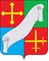 КАЛУЖСКАЯ ОБЛАСТЬАДМИНИСТРАЦИЯ(исполнительно - распорядительный орган)МУНИЦИПАЛЬНОГО РАЙОНА «ДЗЕРЖИНСКИЙ РАЙОН»П О С Т А Н О В Л Е Н И Е«28» июня 2023 года                                    г. Кондрово                                            № 1006О снятии особого противопожарного режима на территории МР «Дзержинский район»В соответствии с Федеральным законом от 21.12.1994 № 69–ФЗ «О пожарной безопасности», Федеральным законом от 06.10.2003 № 131-ФЗ «Об общих принципах организации местного самоуправления в Российской Федерации»,в связи с установлением 1 класса пожарной опасности на территории МР «Дзержинский район»ПОСТАНОВЛЯЮ:1. Снять особый противопожарный режим на территории МР «Дзержинский район» с 09.00 часов 29 июня 2023 года.2. Настоящее постановление вступает в силу со дня его опубликования.3. Контроль за выполнением настоящего  постановления  возложить на заместителя главы администрации Дзержинского района Хренова И. А.Глава  администрации Дзержинского района                                                                                                   Е.О. Вирков